Informácie pre žiakov  navštevujúcich kynologický krúžokprihlásenie sa do krúžku je pre žiaka záväzné, t. j. dochádzka je povinná a  môže pozitívne ovplyvniť klasifikáciu žiaka z predmetu odborná prax,žiaci, ktorí sa zúčastnia školského kola súťaže v základnom výcviku psov a umiestnia sa na 1. – 6. mieste, budú finančne ohodnotení  podľa nasledujúcich kritérií: žiaci, ktorí sa umiestnia na 1. – 4. mieste v školskom kole, budú reprezentovať našu školu na celoslovenskej súťaži v základnom výcviku psov, žiaci, sa umiestnia sa na 1. – 4. mieste celoslovenskej súťaži v základnom výcviku psov, budú finančne ohodnotení  podľa nasledujúcich kritérií: Žilina 24. 04. 2018                                     -------------------------------------                                                                    Ing. Ľubomír Schvarc                                                                    riaditeľ školy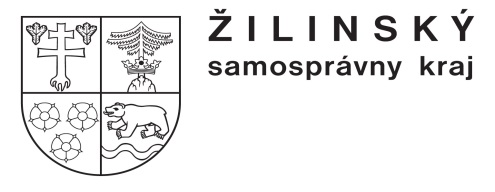 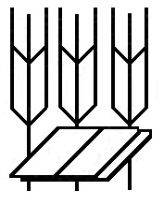 Stredná odborná škola poľnohospodárstva a služieb na vidiekuPredmestská 82010 01 Žilina 1umiestneniefinančná odmena1. miesto100 €2. miesto80 €3. miesto70 €4. miesto60 €5. miesto50 €6. miesto€umiestneniefinančná odmena1. miesto50 €2. miesto40 €3. miesto30 €4. miesto20 €